МИНИСТЕРСТВОЭКОНОМИЧЕСКОГО РАЗВИТИЯ ПРИДНЕСТРОВСКОЙ МОЛДАВСКОЙ РЕСПУБЛИКИП Р И К А З14 августа 2023 года							                          № 827  г. ТираспольО введении в действие нормативных документов по стандартизации на территории Приднестровской Молдавской Республики (опубликование в газете «Приднестровье» от 18 августа 2023 года № 150)В соответствии с Законом Приднестровской Молдавской Республики от 23 ноября 1994 года «О стандартизации» (СЗМР 94-4) с изменениями и дополнением, внесенными законами Приднестровской Молдавской Республики от 10 июля 2002 года № 152-ЗИД-III (САЗ 02-28), от 24 декабря 2012 года № 259-ЗИ-V (САЗ 12-53), от 30 декабря 2013 года № 289-ЗИД-V (САЗ 14-1), от 21 января 2014 года № 35-ЗИ-V (САЗ 14-4), Постановлением Верховного Совета Приднестровской Молдавской Республики от 21 мая 2002 года № 584 «О признании рамочной нормой права на территории Приднестровской Молдавской Республики Соглашения «О проведении согласованной политики в области стандартизации, метрологии и сертификации» (с оговоркой) Межгосударственного совета по стандартизации, метрологии и сертификации» (САЗ 02-21), Постановлением Правительства Приднестровской Молдавской Республики от 28 декабря 2017 года № 376 «Об утверждении Положения, структуры и предельной штатной численности Министерства экономического развития Приднестровской Молдавской Республики» (САЗ 18-1) с изменениями и дополнениями, внесенными Постановлениями Правительства Приднестровской Молдавской Республики от 28 декабря 2017 года № 377 (САЗ 18-1), от 7 июня 2018 года № 187 (САЗ 18-23), от 14 июня 2018 года № 201 (САЗ 18-25), от 6 августа 2018 года № 269 (САЗ 18-32), от 10 декабря 2018 года № 434 (САЗ 18-50), от 26 апреля 2019 года № 145 (САЗ 19-16), от 31 мая 2019 года № 186 (САЗ 19-21), от 22 ноября 2019 года № 405 (САЗ 19-46), от 26 декабря 201 года № 457 (САЗ 19-50), от 26 декабря 2019 года № 459 (САЗ 20-1), от 25 февраля 2020 года № 40 (САЗ 20-9), от 6 июля 2020 года № 231 (САЗ 20-28), от 10 ноября 2020 года № 395 (САЗ 20-46), от 20 января 2021 года № 9 (САЗ 21-3), от 30 июля 2021 года № 255 (САЗ 21-30), от 30 декабря 2021 года № 424 (САЗ 21-52), от 24 января 2022 года № 19 (САЗ 22-3), от 14 апреля 2022 года № 133 (САЗ 22-14), от 9 июня 2022 года № 210 (САЗ 22-22), от 16 августа 2022 года № 300 (САЗ 22-32), от 23 декабря 2022 года № 489 (САЗ 22-50), от 22 июня 2023 года № 212 (САЗ 23-26), и в целях актуализации нормативной базы стандартов,приказываю:1. Ввести в действие на территории Приднестровской Молдавской Республики в качестве государственных стандартов Приднестровской Молдавской Республики следующие межгосударственные стандарты:а) без редакционных изменений:1) ГОСТ 33475-2015 «Дороги автомобильные общего пользования. Геометрические элементы. Технические требования»;б) с редакционными изменениями, соответствующими требованиям законодательства Приднестровской Молдавской Республики:1) ГОСТ 32753-2014 «Дороги автомобильные общего пользования. Покрытия противоскольжения цветные. Технические требования»;2) ГОСТ 32754-2014 «Дороги автомобильные общего пользования. Покрытия противоскольжения цветные. Методы контроля»;3) ГОСТ 32825-2014 «Дороги автомобильные общего пользования. Дорожные покрытия. Методы измерения геометрических размеров повреждений»;4) ГОСТ 32829-2014 «Дороги автомобильные общего пользования. Материалы для дорожной разметки. Методы испытаний»;5) ГОСТ 32830-2014 «Дороги автомобильные общего пользования. Материалы для дорожной разметки. Технические требования»;6) ГОСТ 32848-2014 «Дороги автомобильные общего пользования. Изделия для дорожной разметки. Технические требования»;7) ГОСТ 32849-2014 «Дороги автомобильные общего пользования. Изделия для дорожной разметки. Методы испытаний»;8) ГОСТ 32945-2014 «Дороги автомобильные общего пользования. Знаки дорожные. Технические требования»;9) ГОСТ 32946-2014 «Дороги автомобильные общего пользования. Знаки дорожные. Методы контроля»;10) ГОСТ 32952-2014 «Дороги автомобильные общего пользования. Разметка дорожная. Методы контроля»;11) ГОСТ 32953-2014 «Дороги автомобильные общего пользования. Разметка дорожная. Технические требования»;12) ГОСТ 33078-2014 «Дороги автомобильные общего пользования. Методы измерения сцепления колеса автомобиля с покрытием»;13) ГОСТ 33150-2014 «Дороги автомобильные общего пользования. Проектирование пешеходных и велосипедных дорожек. Общие требования».2. На официальном сайте Министерства экономического развития Приднестровской Молдавской Республики в двухнедельный срок со дня официального опубликования настоящего Приказа разместить тексты либо ссылки на сайт, содержащий тексты введенных нормативных документов, согласно пункту 1 настоящего Приказа.3. Настоящий Приказ вступает в силу со дня, следующего за днем его официального опубликования в газете «Приднестровье».Первый заместитель Председателя ПравительстваПриднестровской Молдавской Республики – министр                                                                                                              С.А. Оболоник  МИНИСТЕРУЛ ДЕЗВОЛТЭРИЙ ЕКОНОМИЧЕАЛ РЕПУБЛИЧИЙМОЛДОВЕНЕШТЬ НИСТРЕНЕ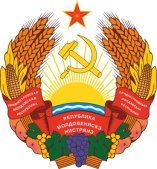 МIНIСТЕРCТВО ЕКОНОМIЧНОГО РОЗВИТКУПРИДНIСТРОВСЬКОIМОЛДАВСЬКОI РЕСПУБЛIКИ